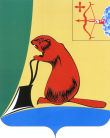         АДМИНИСТРАЦИЯ ТУЖИНСКОГО МУНИЦИПАЛЬНОГО РАЙОНАКИРОВСКОЙ ОБЛАСТИПОСТАНОВЛЕНИЕ          28.07.2023                                                                                                      № 170пгт Тужа							                                                   Приложение                                                                                                                                        УТВЕРЖДЕН                                                                                                                                                                        постановлением администрации						                                                                                                          Тужинского муниципального района                                                                                                                                                    от 28.07.2023 № 170ПЕРЕЧЕНЬмуниципальных программ Тужинского муниципального района, предлагаемых к реализации в плановом периоде 2026-2031 годов________________            Об утверждении перечня муниципальных программ Тужинского муниципального района Кировской области            Об утверждении перечня муниципальных программ Тужинского муниципального района Кировской области            Об утверждении перечня муниципальных программ Тужинского муниципального района Кировской области            Об утверждении перечня муниципальных программ Тужинского муниципального района Кировской областиВ соответствии со статьей 179 Бюджетного кодекса Российской Федерации,  во исполнение постановления администрации Тужинского муниципального района от 19.02.2015 № 89 «О разработке, реализации и оценке эффективности реализации муниципальных программ Тужинского муниципального района» администрация Тужинского муниципального района  ПОСТАНОВЛЯЕТ:1. Утвердить перечень муниципальных программ Тужинского муниципального района Кировской области (далее – перечень) согласно приложению.2. Ответственным исполнителям, определённых в перечне, в срок до 01.10.2023 разработать соответствующие муниципальные программы Тужинского муниципального района, срок реализации, которых наступит с 01.01.2026 и внести их на рассмотрение в администрацию Тужинского муниципального района в установленном порядке.3. Признать утратившим силу постановления администрации Тужинского муниципального района:3.1. От 20.07.2017 № 265 «Об утверждении перечня муниципальных программ Тужинского муниципального района, предлагаемых к реализации в плановом периоде 2020-2025 годов».3.2. От 27.11.2019 № 362 «О внесении изменения в постановление Тужинского муниципального района от 20.07.2017 № 265».3.3. От 27.05.2020 № 170 «О внесении изменения в постановление Тужинского муниципального района от 20.07.2017 № 265».3.4. От 27.10.2022 № 335 «О внесении изменения в постановление Тужинского муниципального района от 20.07.2017 № 265».3.5. От 20.04.2023 № 170 «О внесении изменения в постановление Тужинского муниципального района от 20.07.2017 № 265».4. Настоящее постановление вступает в силу с момента опубликования в Бюллетене муниципальных нормативных правовых актов органов местного самоуправления Тужинского муниципального района Кировской области, за исключением пунктов 1 и 3, которые вступают в силу с 01.01.2026.В соответствии со статьей 179 Бюджетного кодекса Российской Федерации,  во исполнение постановления администрации Тужинского муниципального района от 19.02.2015 № 89 «О разработке, реализации и оценке эффективности реализации муниципальных программ Тужинского муниципального района» администрация Тужинского муниципального района  ПОСТАНОВЛЯЕТ:1. Утвердить перечень муниципальных программ Тужинского муниципального района Кировской области (далее – перечень) согласно приложению.2. Ответственным исполнителям, определённых в перечне, в срок до 01.10.2023 разработать соответствующие муниципальные программы Тужинского муниципального района, срок реализации, которых наступит с 01.01.2026 и внести их на рассмотрение в администрацию Тужинского муниципального района в установленном порядке.3. Признать утратившим силу постановления администрации Тужинского муниципального района:3.1. От 20.07.2017 № 265 «Об утверждении перечня муниципальных программ Тужинского муниципального района, предлагаемых к реализации в плановом периоде 2020-2025 годов».3.2. От 27.11.2019 № 362 «О внесении изменения в постановление Тужинского муниципального района от 20.07.2017 № 265».3.3. От 27.05.2020 № 170 «О внесении изменения в постановление Тужинского муниципального района от 20.07.2017 № 265».3.4. От 27.10.2022 № 335 «О внесении изменения в постановление Тужинского муниципального района от 20.07.2017 № 265».3.5. От 20.04.2023 № 170 «О внесении изменения в постановление Тужинского муниципального района от 20.07.2017 № 265».4. Настоящее постановление вступает в силу с момента опубликования в Бюллетене муниципальных нормативных правовых актов органов местного самоуправления Тужинского муниципального района Кировской области, за исключением пунктов 1 и 3, которые вступают в силу с 01.01.2026.В соответствии со статьей 179 Бюджетного кодекса Российской Федерации,  во исполнение постановления администрации Тужинского муниципального района от 19.02.2015 № 89 «О разработке, реализации и оценке эффективности реализации муниципальных программ Тужинского муниципального района» администрация Тужинского муниципального района  ПОСТАНОВЛЯЕТ:1. Утвердить перечень муниципальных программ Тужинского муниципального района Кировской области (далее – перечень) согласно приложению.2. Ответственным исполнителям, определённых в перечне, в срок до 01.10.2023 разработать соответствующие муниципальные программы Тужинского муниципального района, срок реализации, которых наступит с 01.01.2026 и внести их на рассмотрение в администрацию Тужинского муниципального района в установленном порядке.3. Признать утратившим силу постановления администрации Тужинского муниципального района:3.1. От 20.07.2017 № 265 «Об утверждении перечня муниципальных программ Тужинского муниципального района, предлагаемых к реализации в плановом периоде 2020-2025 годов».3.2. От 27.11.2019 № 362 «О внесении изменения в постановление Тужинского муниципального района от 20.07.2017 № 265».3.3. От 27.05.2020 № 170 «О внесении изменения в постановление Тужинского муниципального района от 20.07.2017 № 265».3.4. От 27.10.2022 № 335 «О внесении изменения в постановление Тужинского муниципального района от 20.07.2017 № 265».3.5. От 20.04.2023 № 170 «О внесении изменения в постановление Тужинского муниципального района от 20.07.2017 № 265».4. Настоящее постановление вступает в силу с момента опубликования в Бюллетене муниципальных нормативных правовых актов органов местного самоуправления Тужинского муниципального района Кировской области, за исключением пунктов 1 и 3, которые вступают в силу с 01.01.2026.В соответствии со статьей 179 Бюджетного кодекса Российской Федерации,  во исполнение постановления администрации Тужинского муниципального района от 19.02.2015 № 89 «О разработке, реализации и оценке эффективности реализации муниципальных программ Тужинского муниципального района» администрация Тужинского муниципального района  ПОСТАНОВЛЯЕТ:1. Утвердить перечень муниципальных программ Тужинского муниципального района Кировской области (далее – перечень) согласно приложению.2. Ответственным исполнителям, определённых в перечне, в срок до 01.10.2023 разработать соответствующие муниципальные программы Тужинского муниципального района, срок реализации, которых наступит с 01.01.2026 и внести их на рассмотрение в администрацию Тужинского муниципального района в установленном порядке.3. Признать утратившим силу постановления администрации Тужинского муниципального района:3.1. От 20.07.2017 № 265 «Об утверждении перечня муниципальных программ Тужинского муниципального района, предлагаемых к реализации в плановом периоде 2020-2025 годов».3.2. От 27.11.2019 № 362 «О внесении изменения в постановление Тужинского муниципального района от 20.07.2017 № 265».3.3. От 27.05.2020 № 170 «О внесении изменения в постановление Тужинского муниципального района от 20.07.2017 № 265».3.4. От 27.10.2022 № 335 «О внесении изменения в постановление Тужинского муниципального района от 20.07.2017 № 265».3.5. От 20.04.2023 № 170 «О внесении изменения в постановление Тужинского муниципального района от 20.07.2017 № 265».4. Настоящее постановление вступает в силу с момента опубликования в Бюллетене муниципальных нормативных правовых актов органов местного самоуправления Тужинского муниципального района Кировской области, за исключением пунктов 1 и 3, которые вступают в силу с 01.01.2026.В соответствии со статьей 179 Бюджетного кодекса Российской Федерации,  во исполнение постановления администрации Тужинского муниципального района от 19.02.2015 № 89 «О разработке, реализации и оценке эффективности реализации муниципальных программ Тужинского муниципального района» администрация Тужинского муниципального района  ПОСТАНОВЛЯЕТ:1. Утвердить перечень муниципальных программ Тужинского муниципального района Кировской области (далее – перечень) согласно приложению.2. Ответственным исполнителям, определённых в перечне, в срок до 01.10.2023 разработать соответствующие муниципальные программы Тужинского муниципального района, срок реализации, которых наступит с 01.01.2026 и внести их на рассмотрение в администрацию Тужинского муниципального района в установленном порядке.3. Признать утратившим силу постановления администрации Тужинского муниципального района:3.1. От 20.07.2017 № 265 «Об утверждении перечня муниципальных программ Тужинского муниципального района, предлагаемых к реализации в плановом периоде 2020-2025 годов».3.2. От 27.11.2019 № 362 «О внесении изменения в постановление Тужинского муниципального района от 20.07.2017 № 265».3.3. От 27.05.2020 № 170 «О внесении изменения в постановление Тужинского муниципального района от 20.07.2017 № 265».3.4. От 27.10.2022 № 335 «О внесении изменения в постановление Тужинского муниципального района от 20.07.2017 № 265».3.5. От 20.04.2023 № 170 «О внесении изменения в постановление Тужинского муниципального района от 20.07.2017 № 265».4. Настоящее постановление вступает в силу с момента опубликования в Бюллетене муниципальных нормативных правовых актов органов местного самоуправления Тужинского муниципального района Кировской области, за исключением пунктов 1 и 3, которые вступают в силу с 01.01.2026.          Глава Тужинского          муниципального района      Л.В. Бледных          Глава Тужинского          муниципального района      Л.В. Бледных          Глава Тужинского          муниципального района      Л.В. Бледных          Глава Тужинского          муниципального района      Л.В. Бледных          Глава Тужинского          муниципального района      Л.В. БледныхN п/п Наименование муниципальной программы Тужинского муниципального районаПериод реализации Ответственный исполнительОсновные направления реализации муниципальной программы Тужинского муниципального района, соответствующие приоритетам и направлениям стратегии социально-экономического развития Тужинского муниципального района1«Развитие образования» 2026 – 2031 годыМКУ «Управление образования администрации Тужинского  муниципального района»- развитие системы дошкольного образования;- развитие системы общего образования;- развитие  системы дополнительного образования детей и молодежи;- развитие системы работы с талантливыми детьми и подростками;- проведение детской оздоровительной кампании (лагеря);- развитие кадрового потенциала системы образования (повышение квалификации);- реализация мер социальной поддержки для приёмных семей и для детей, воспитывающихся в семьях опекунов (попечителей);- осуществление качественного бюджетного и налогового учёта и отчётности и  операций текущей деятельности в подведомственных учреждениях и управлении образования;- организация и проведение мероприятий информационно – методической службой управления образования;- предоставление компенсации в размере 100 процентов расходов на оплату жилищно - коммунальных услуг педагогическим работникам в образовательных учреждениях Тужинского района;- предоставление жилья детям – сиротам.2«Развитие муниципального управления»  2026 – 2031 годыАдминистрация Тужинского муниципального района- совершенствование  организации местного самоуправления;- совершенствование законодательной базы местного самоуправления и развитие муниципального нормотворчества;- укрепление финансово-экономической основы местного самоуправления;- повышение эффективности деятельности органов местного самоуправления, улучшение качества и доступности оказываемых ими услуг;- повышение доверия населения к местной власти, обеспечение открытости и доступности органов местного самоуправления;- развитие муниципальной службы и повышение кадрового потенциала органов местного самоуправления;- развитие механизмов участия населения в осуществлении местного самоуправления и активизация самоорганизации граждан;- обеспечение безопасности и сохранности архивных документов;- пополнение архивного фонда согласно списку учреждений района;- своевременный прием документов учреждений, ликвидированных предприятий и предприятий - банкротов;- качественное и своевременное исполнение социально-правовых запросов граждан, учреждений, организаций.3«Развитие культуры» 2026 – 2031 годыМКУ «Отдел культуры, спорта и молодежной политики администрации Тужинскогомуниципального района»- сохранение культурного и исторического наследия района;- создание условий для улучшения доступа гражданам района к информации и знаниям;- создание условий для организации культурно-массового досуга населения района.4«Обеспечение безопасности и жизнедеятельности населения»  2026 – 2031 годыАдминистрация Тужинского муниципального района- обеспечение защиты населения и территории Тужинского муниципального района, объектов жизнеобеспечения населения и критически важных объектов от угроз природного и техногенного характера;- развитие и автоматизация системы управления при угрозе или возникновении чрезвычайной ситуации (далее-ЧС); функционирование единой дежурно-диспетчерской службы (далее - ЕДДС); -обеспечение создания финансовых, материальных и  иных резервов;                                           -реализация на территории района государственной политики в сфере профилактики правонарушений и создания основы для снижения уровня преступности посредством укрепления законности и правопорядка, повышения общественной и личной безопасности  граждан;- противодействие терроризму, экстремизму и защита жизни граждан, проживающих на территории Тужинского муниципального района, от террористических и экстремистских актов;-повышение уровня пожарной безопасности учреждений и организаций района;-совершенствование организации профилактики и тушения пожаров с целью привлечения широких слоев населения района к реализации мер по обеспечению пожарной безопасности;-реализация требований основных нормативных правовых актов по вопросам  гражданской обороны, пожарной безопасности, защиты населения и территорий от чрезвычайных ситуаций;- совершенствование ЕДДС района;-оснащение ЕДДС программно-техническим средствами автоматизации управления, включающим в себя средства передачи, ввода, хранения, обработки и выдачи необходимых данных, взаимодействующих с системой централизованного оповещения Центра управления в кризисных ситуациях главного управления Министерства Российской Федерации по делам гражданской обороны, чрезвычайным ситуациям и ликвидации последствий стихийных бедствий (далее – ЦУКС, МЧС России по Кировской области);-создание  и  поддержание  в  необходимом   количестве финансовых резервов и резервов материальных средств в целях   гражданской   обороны,  предотвращения    и ликвидации   последствий    чрезвычайных    ситуаций;-предупреждение правонарушений, прежде всего несовершеннолетних и молодежи, активизация и совершенствование нравственного воспитания населения;- меры противодействия злоупотребления наркотиками и их незаконному обороту;-обеспечение социальной адаптации и реабилитации лиц, освобожденных из мест лишения свободы, и граждан, осужденных к наказаниям, несвязанным с лишением свободы, ранее совершавших преступления;-вовлечение в предупреждение правонарушений предприятий,  организаций всех форм собственности, а также граждан и общественных объединений;-предупреждение и пресечение нелегальной миграции;-создание благоприятной и максимально безопасной для населения обстановки в жилом секторе, на улицах и в других общественных местах района;- формирование у населения внутренней потребности в толерантном поведении к людям других национальностей и религиозных конфессий на основе ценностей многонационального российского общества, культурного самосознания, принципов соблюдения прав и свобод человека.5«Управление муниципальными финансами и регулирование межбюджетных отношений»  2026 – 2031 годыМКУ«Финансовое управление администрации Тужинского муниципального района»- организация бюджетного процесса;- обеспечение сбалансированности и устойчивости бюджетной системы.6«Развитие агропромышленного комплекса» 2026 – 2031 годыАдминистрация Тужинского муниципального района- воспроизводство и повышение эффективности использования  земель сельскохозяйственного назначения, увеличение доли фактически используемой пашни в общей площади пашни района.- создание условий для развития отраслей растениеводства и животноводства, увеличение производства основных видов сельскохозяйственной продукции, формирование молочного и мясного скотоводства.- содействие технической и технологической модернизации  сельского хозяйства, строительство и реконструкция производственных объектов, обновление парка сельскохозяйственной техники.- концентрация земельных участков  из земель сельскохозяйственного назначения в счет невостребованных земельных долей  в собственности  поселений и обеспечение эффективного управления  земельными участками, поступившими в  муниципальную собственность.- привлечение инвесторов в сельскохозяйственное производство, финансовое оздоровление и реорганизация убыточных сельхозпредприятий, увеличение удельного веса прибыльных хозяйств в общем  числе.- повышение кадрового потенциала АПК района, способного обеспечить эффективное функционирование отрасли в современных условиях.- повышение доступности кредитов и займов для сельскохозяйственных предприятий, крестьянских (фермерских) хозяйств, организаций /потребительской кооперации и граждан, ведущих личные подсобные хозяйства.- создание предпосылок устойчивого развития малых форм хозяйствования на селе, личных подсобных хозяйств, содействие развитию сельскохозяйственного и несельскохозяйственного малого бизнеса, повышение занятости и уровня жизни сельского населения.7«Охрана окружающей среды и экологическое воспитание» 2026 – 2031 годыАдминистрация Тужинского муниципального района- улучшение экологической обстановки в районе;- обеспечение конституционных прав граждан наблагоприятную окружающую среду,предотвращение и ликвидация вредноговоздействия отходов производства и потребленияна окружающую среду и здоровье населения, атакже максимальное вовлечение отходов вхозяйственный оборот, обеспечение утилизации имаксимально безопасного размещения отходовпроизводства и потребления;- приведение действующих свалок ТБО всоответствие с требованиями природоохранногозаконодательства;- ликвидация несанкционированных свалок;- получение лицензии МУП «Коммунальщик» на работу с ТБО.8«Управление муниципальным имуществом»  2026 – 2031 годыАдминистрация Тужинского муниципального района- совершенствование системы управления муниципальными предприятиями и учреждениями, повышение эффективности использования закрепленного за ними муниципального имущества, обеспечение полноты и достоверности учета муниципального имущества района;- повышение эффективности использования отдельных объектов имущества, находящегося в муниципальной собственности муниципального образования Тужинский муниципальный район;-  увеличение поступлений в бюджет района неналоговых доходов от использования муниципального имущества;- улучшение финансово-экономических показателей деятельности муниципального унитарного предприятия района;- приватизация имущества, не требующегося для выполнения функций местного самоуправления;- развитие рынка аренды муниципального имущества, земельных участков, взыскание недоимки за аренду муниципального имущества и аренду земельных участков;-  регистрация права собственности.9«Развитие транспортной инфраструктуры» 2026 – 2031 годыАдминистрация Тужинского муниципального районаРазвитие дорожного хозяйства:- содержание автодорог общего пользования местного значения вне границ населенных пунктов;- паспортизация автодорог общего пользования местного значения;- ремонт автодорог общего пользования местного значения вне границ населенных пунктов;- ремонт автодорог общего пользования в границах населенных пунктов;- обеспечение сохранности дорог;- приобретение весового передвижного комплекса оборудования для определения осевых нагрузок на автотранспорт;2.Развитие автотранспорта:- обеспечение финансовой устойчивости МУП «Тужинское АТП»;3. Повышение безопасности дорожного движения:- предупреждение опасного поведения участников дорожного движения;- развитие системы подготовки водителей транспортных средств и их допуска к участию дорожного движения;- сокращение детского дорожно - уличного травматизма.10«Экономическое развитие и поддержка малого и среднего предпринимательства»  2026 – 2031 годыАдминистрация Тужинского муниципального района- развитие экономического потенциала и формирование благоприятного предпринимательского климата в Тужинском районе;-повышение эффективности муниципального стратегического планирования;-обеспечение устойчивых темпов роста объема инвестиций в основной капитал за счет всех источников финансирования;-развитие и расширение международного сотрудничества в сфере торгово-экономической деятельности;-повышение предпринимательской активности и развитие малого и среднего предпринимательства в Кировской области;-создание условий для формирования современного потребительского рынка Кировской области.11«Повышение эффективности реализации молодёжной политики»  2026 – 2031 годыАдминистрация Тужинского муниципального района- обеспечение занятости и трудоустройство молодёжи;- вовлечение молодёжи в социальную практику;- профилактика безнадзорности и правонарушений;- профилактика наркомании и экстремистских проявлений среди молодёжи;- пропаганда здорового образа жизни и профилактика асоциальных явлений в молодёжной среде;- формирование духовности, нравственности и толерантности;- формирование патриотизма молодёжи.12«Развитие физической культуры и спорта»  2026 – 2031 годыАдминистрация Тужинского муниципального района - создание условий для реализации конституционного права граждан на занятие физической культурой и спортом, улучшение здоровья жителей района за счет привлечения регулярным занятием физкультурой и спортом;- развитие массовой физической культуры и спорта, совершенствование системы подготовки спортсменов высокого класса, проведение различных соревнований;- пропаганда физической культуры и спорта, здорового образа жизни;- укрепление материальной базы для занятий физической культурой и спортом.13«Развитие жилищного строительства»  2026 – 2031 годыАдминистрация Тужинского муниципального района- подготовка проектов межевания для развития территорий;- корректировка  генерального плана пгт Тужа;- изготовление генеральных планов сельских поселений;- развитие жилищного строительства в районе.14«Развитие коммунальной и жилищной инфраструктуры2026 – 2031 годыАдминистрация Тужинского муниципального района- строительство тепловых сетей и ликвидация маломощных котельных;- перевод котельных на местные виды топлива(дрова и опил);- увеличение мощности котельных;- замена устаревших котлов, выработавших свойресурс, на новые, более экономичные;- прокладка новых водопроводных сетей;- строительство напорного коллектора наканализационных сетях ЦРБ;- приведение мощности очистных сооружений всоответствие с фактически принимаемымиобъемами стоков;- замена и капитальный ремонт внутренних инженерных сетей.15«Энергоснабжение и повышение энергетической эффективности» 2026 – 2031 годыАдминистрация Тужинского муниципального района- снижение затрат на приобретение топливо-энергетических ресурсов;- нормирование и установление обоснованныхлимитов потребления энергетических ресурсов;- проведение комплекса организационно - правовыхмероприятий по управлению энергосбережением,создание системы показателей, характеризующихэнергетическую эффективность;- обеспечение требований энергетическойэффективности зданий, строений, сооружений впроцессе строительства, реконструкции икапитального ремонта и в процессе их эксплуатации;- обязательное заключение энергосервисныхдоговоров (контрактов) и договоров купли-продажи, поставки, передачи энергоресурсов,включающих в себя условия энергосервисныхдоговоров (контрактов);- обеспечение учета всего объема потребляемыхэнергетических ресурсов;- организация ведения топливо - энергетическихбалансов.16«Развитие информационного общества» 2026 – 2031 годыАдминистрация Тужинского муниципального района- повышение доступности и качества предоставления муниципальных услуг;- реализация межведомственного взаимодействия;- поддержание в актуальном состоянии реестров муниципальных услуг, предоставляемых органами местного самоуправления;- приведение сайта Тужинского муниципального района в соответствие с требованиями законодательства;- формирование муниципальной информационно-телекоммуникационной инфраструктуры, необходимой для информационного взаимодействия.17«Формирование законопослушного поведения участников дорожного движения в муниципальном образовании Тужинский муниципальный район Кировской области» 2024 – 2031 годыАдминистрация Тужинского муниципального района- сокращение количества дорожно-транспортных происшествий, в том числе и с пострадавшими;- повышение уровня воспитания правовой культуры и законопослушного поведения участников дорожного движения;- профилактика детского дорожно-транспортного травматизма;-предупреждение опасного поведения детей дошкольного и школьного возраста, участников дорожного движения;- создание комплексной системы профилактики дорожно-транспортных происшествий в целях формирования у участников дорожного движения стереотипа законопослушного поведения и негативного отношения к правонарушениям в сфере дорожного движения, реализация программы правового воспитания участников дорожного движения, культуры их поведения;- совершенствование системы профилактики детского дорожно-транспортного травматизма, формирование у детей навыков безопасного поведения на дорогах;- снижение количества дорожно-транспортных происшествий, в том числе с участием пешеходов.18«Профилактика терроризма и экстремизма в Тужинском муниципальном районе» 2024 – 2029 годыАдминистрация Тужинского муниципального района- повышение общественной и личной безопасности граждан на территории Тужинского муниципального района.- формирование системы профилактики терроризма и экстремизма в Тужинском муниципальном районе.- повышение антитеррористической защищенности муниципальных объектов в сфере просвещения, культуры и мест массового пребывания людей.